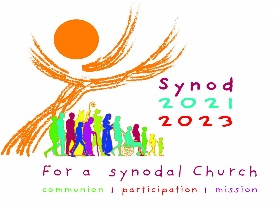 Quick guide to responding to allegations of abuse or concerns about children and adults at risk  All concerns must be brought to the Safeguarding Representative, who in turn will contact the diocesan Safeguarding Coordinator. Never delay taking action.  If you are unable to contact the Safeguarding Representative and/or Coordinator you can contact the Catholic Safeguarding Advisory Service (CSAS) if you require advice.   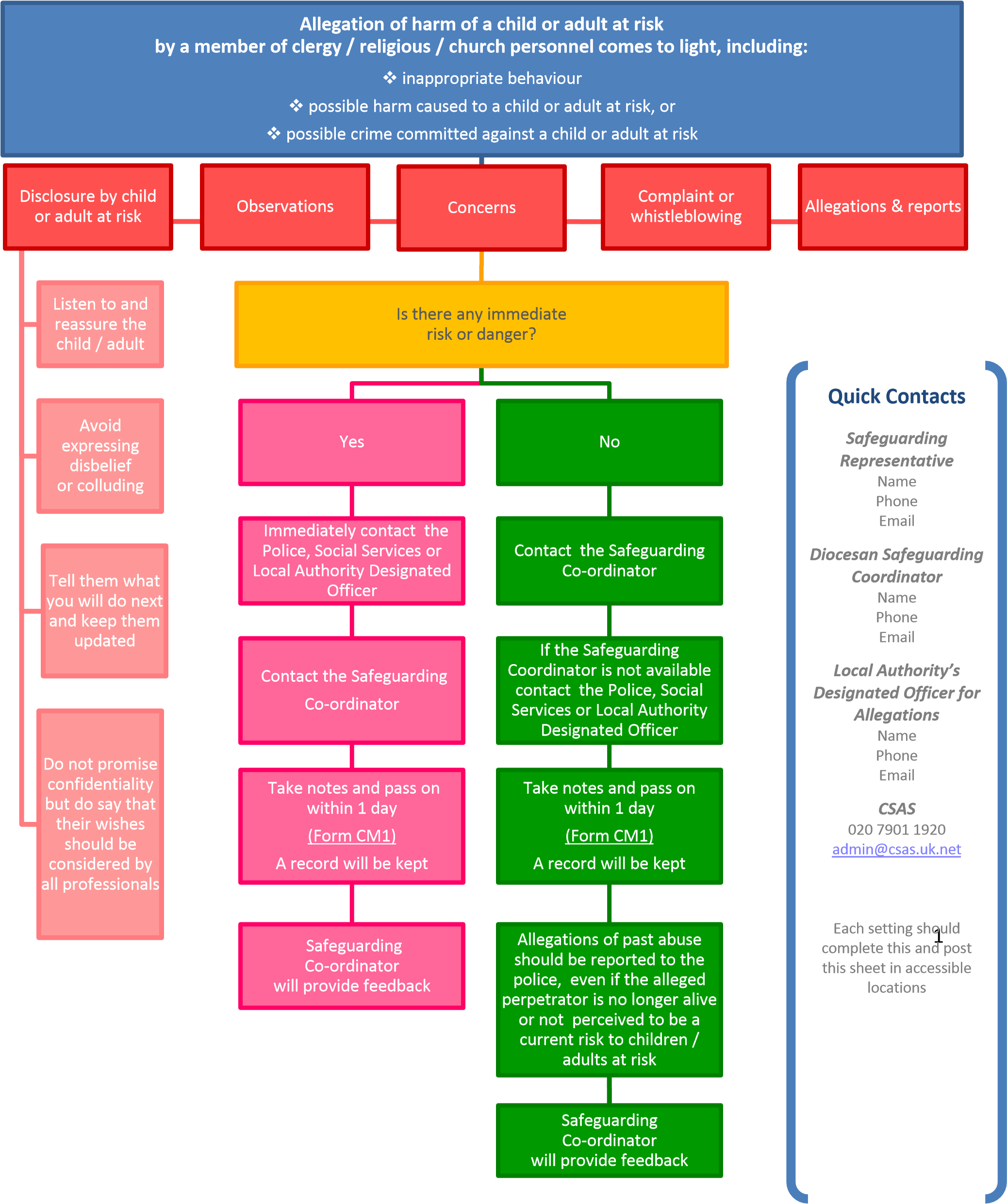 